Zmaja od Bosne 56,  72000 ZenicaTelefon: + 387 32 243-574, fax: 245-992UPUTSTVO AUTORIMA ZA PISANJE RADARedakcija Skupa Nauka i savremenost recenzirat će sve prispjele radove. Radovi koji dobiju pozitivnu recenziju bit će objavljeni u časopisu SaZnanje (online izdanje). Uz konačnu verziju rada autor je obavezan priložiti popunjenu Izjavu o autorstvu i originalnosti rada (obrazac Izjave u prilogu).Rad treba da ima sljedeću strukturu (obaveznim redoslijedom kako slijedi):- zvanje, ime i prezime autora - naziv institucije u kojoj je autor zaposlen- naslov rada- sažetak (na jeziku kojim je rad pisan i obavezan sažetak na engleskom jeziku; ukoliko je rad pisan na engleskom jeziku, drugi sažetak može biti na b/h/s jeziku ili jednom svjetskom jeziku- ključne riječi uz sažetke rada- tekst rada sa sadržinskim naslovima i podnaslovima koji se ne numerišu (kombinirati velika slova, boldiranje, italic i sl. za označavanje naslova i podnaslova)- numerisanu literaturu obavezno navedenu abecednim redom.Autor / autori rada treba da poštuje / poštuju i sljedeće standarde:- Rad treba da bude pisan isključivo u formatu Microsoft Word- Obim rada treba da bude do 20 stranica - Rad kucati fontom Times New Roman (TNR), veličina fonta je 12 tačaka, prored 1,5, poravnanje na obje strane.- Naslov rada pisati velikim slovima (verzalom), font 12 tačaka, boldirano i centrirano.- Nije potrebno numerisati stranice u radu.- U radu se pridržavati jednog standarda citiranja i navođenja literature.- Slike i tabele treba da budu razumljive, da imaju obaveznu numeraciju i legende. - Rad treba biti lektorisan. Treba navesti ime i prezime lektora, kao i potpis u Izjavi.Bosna i HercegovinaFederacija Bosne i HercegovineUniverzitet u ZeniciFilozofski fakultet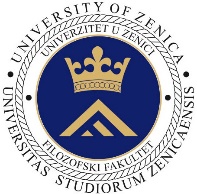 Bosnia and HerzegovinaFederation of Bosnia and HerzegovinaThe University of ZenicaFaculty of Philosophy